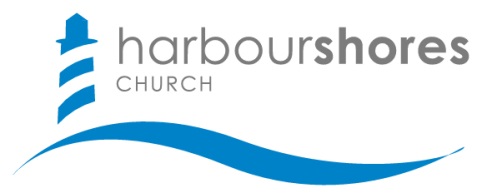 INTRODUCTIONPsalm 7:11-12; Genesis 18:25; Nahum 1:1-8 - I. GOD’S WORD ON GOD’S WRATHA. Five Wrong Ideas about God’s Wrath:1) “God is not angry or wrathful; He can’t be because ‘God is love’.”1 John 4:8; Nahum 1:7-8 - 2) “God is random, reckless, cruel, and impulsive in the use of His anger and wrath.”Nahum 1:3; 2 Peter 3:9; 2 Peter 2:5; Exodus 34:6-7 - 3) “If God was angry/wrathful, He got that all ‘out of His system’ in the Old Testament.”James 5:9; 1 Peter 4:5; Acts 10:42; Acts 17:30-31 - 4) “Even if God does judge and exercise His wrath, there won’t be ‘eternal consequences’.”Matthew 25:46; Nahum 1:8 - 5) “It’s not helpful to think about or study the anger and wrath of God.”1 John 2:1-2 - B. Five Sure Realities about God’s Wrath:1) It is eternal. 2 Thessalonians 1:9; Hebrews 10:31 - 2) It is earned.Romans 6:23; John 3:16-20 - 3) It is excruciating. Luke 16:19-31; Revelation 20:15 - 4) It is escapable. Matthew 27:46; Luke 23:43; Romans 8:1 - 5) It is ever-approaching for those who reject Christ. Colossians 3:6; Romans 10:9, 13; Mark 9:36-37 - Take Home Questions for Further Study, Reflection, and Application…How is God’s anger and wrath connected to His justice and righteousness?Does the reality of God’s love eliminate or destroy His wrath? Do we see evidence of God’s love and wrath in both the New and Old Testament? If so, where?How can there be eternal consequences for sin? Won’t God’s wrath fade away with time?Why is it helpful/beneficial to think about, study, and consider God’s wrath and anger against sin? How does an understanding of God’s wrath help us understand the redeeming work of Christ?